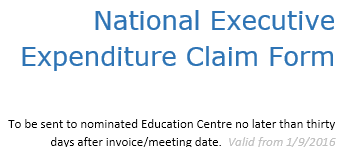 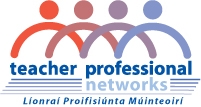 I declare that the expenditure items claimed conform to TPN Guidelines and ProceduresSignedFor TPN:______________________   Position: ________________________	Date:  ______________I declare that the expenditure items claimed conform to TPN Guidelines and ProceduresSignedFor TPN:______________________   Position: ________________________	Date:  ______________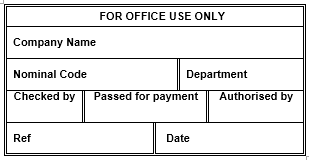 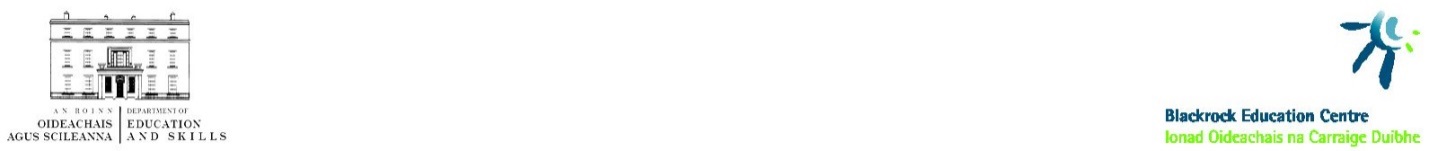 TGA initialsNominated Education CentreDate of eventor invoiceDescriptionEstimated Cost(as per proposal)Actual CostApprovedTOTAL